SLOVENSKÁ TECHNICKÁ UNIVERZITA V BRATISLAVEZÁPISNICA č. 22/2012zo zasadnutia Vedenia STU zo  dňa 31. 10. 2012PRÍTOMNÍ:	podľa prezenčnej listinyPROGRAM:  
Kontrola úlohSpráva o hospodárení ÚZ ŠD a J Plán a plnenie verejného obstarávania Návrh na odsúhlasenie uzatvorenia nájomných zmlúv Letná univerzita pre stredoškolákov 2012 – vyhodnotenie Akadémia Vapac 2012 – vyhodnotenie Portál absolventov – úvodná informácia Vyhodnotenie prijímacieho konania pre akad. rok 2012/2013 Návrh jednotnej firmy označovania budov STU na verejných priestoroch Analýza správy budov STU – náklady na rekonštrukcie  a energie Návrh na udelenie plakety Rôzne  Návrh  opatrení smerujúcich k formulácii koncepcie vednej politiky STU     Návrh na zahraničné pracovné cesty členov Vedenia STU, alebo zamestnancov STU rektorom poverených z dotácieVyhodnotenie účasti STU v programe Erasmus mobility v roku 2011-2012   Ponuka aplikácie pre smartfóny   Správa o stave súdnych sporov PREDLOŽENÉ MATERIÁLY:    Správa o hospodárení ÚZ ŠD a J (D. Faktor) Plán a plnenie verejného obstarávania (D. Faktor)Návrh na odsúhlasenie uzatvorenia nájomných zmlúv (D. Faktor)Letná univerzita pre stredoškolákov 2012 – vyhodnotenie (M. Peciar)Akadémia Vapac 2012 – vyhodnotenie (M. Peciar)Portál absolventov – úvodná informácia (M. Peciar)Vyhodnotenie prijímacieho konania pre akad. rok 2012/2013 (F. Horňák)Návrh jednotnej firmy označovania budov STU na verejných priestoroch (M. Sokol)Analýza správy budov STU – náklady na rekonštrukcie  a energie (M. Sokol) Návrh na udelenie Plakety STU prof. Moravčíkovi(R. Redhammer) Rôzne  Návrh  opatrení smerujúcich k formulácii koncepcie vednej politiky STU (S. Biskupič)  Návrh na zahraničné pracovné cesty členov Vedenia STU, alebo zamestnancov STU   rektorom poverených z dotácie (F. Horňák)  Vyhodnotenie účasti STU v programe Erasmus mobility v roku 2011-2012 (F. Horňák)  Ponuka aplikácie pre smartfóny pre študentov (F. Horňák)  Správa o stave súdnych sporov STU (D. Faktor)K BODU1:		Kontrola úlohSplnené úlohy:Odložené úlohy:K BODU2:	Správa o hospodárení ÚZ ŠD a JMateriál uviedol kvestor.Správa informovala o hospodárení študentských domovov v rámci hlavnej a podnikateľskejčinnosti ako aj o hospodárení študentských jedální. UZNESENIE: 1/22/2012-VV STU berie na vedomie správu o hospodárení ÚZ ŠDaJ s pripomienkami.UZNESENIE: 2/22/2012-VV STU rozhodlo o rozdelení finančných prostriedkov pridelených STU v rámci dotácie na rok 2012 na študentské domovy pre ÚZ Gabčíkovo vo výške 53 337 EUR nasledovne:18 000 EUR bude pridelených ÚZ ŠDaJ35 337 EUR bude pridelených MTF STUK BODU 3:	Plán a plnenie verejného obstarávaniaMateriál uviedol kvestor ako priebežnú informáciu o realizovaných verejných obstarávaniach a aktualizáciu plánu VO.UZNESENIE: 3/22/2012-VV STU berie na vedomie informáciu o realizovaných verejných obstarávaniach a aktualizáciu plánu VO.UZNESENIE: 4/22/2012-VV STU ako kolektívny orgán dal súhlas k aktualizácii plánu VO  v zmysle predloženej prílohy č. 2 (viď na konci zápisu). UZNESENIE: 5/22/2012-VV STU ako kolektívny orgán dal predchádzajúci súhlas k začatiu VO podľa prílohy 2 predloženého materiálu okrem položky „Rastrovací elektrónový mikroskop“ v hodnote 776 280 EUR, ktorá podlieha podľa §41 zákona č. 131/20012 Z. z. o vysokých školách schváleniu správnej rady verejnej vysokej školy. K BODU4:	Návrh na odsúhlasenie uzatvorenia nájomných zmlúv Materiál uviedol a prezentoval kvestor.UZNESENIE: 6/22/2012-VV STU ako kolektívny orgán dal predchádzajúci súhlas k uzavretiu nájomnej zmluvy v zmysle predloženej žiadosti špecifikovanej v bode 1). Nájomná zmluva s nájomcom Mário Kreček – MARON, Kukučínova 10, Bratislava. Prenájom priestorov na ŠD Mladá Garda, nebytový priestor v suteréne, blok I, miestnosť č. 011 HI – 1 116 B o výmere  9,79 m2. Doba nájmu od 1.11.2012 do 31.12.2013. Účel nájmu – služby pre študentov, pranie a sušenie bielizne. Cena nájmu 41eur/m2/rok t. j. ročne 401,39 eur. Návrh predkladá riaditeľ ÚZ ŠDaJ, cena je v súlade so Smernicou STU. UZNESENIE: 7/22/2012-VV STU ako kolektívny orgán prerokoval návrh na uzatvorenie nájomnej zmluvy špecifikovanej v bode 2) s pripomienkami. Nájomná zmluva s nájomcom EUROFINS BEL/NOVAMANN s. r. o., Komjatická 73, 940 02 Nové Zámky. Prenájom priestorov na FCHPT. Predmetom sú nebytové priestory v starej budove : kancelárie č. 5 o výmere 9 m2, č. 6 o výmere  8m2,  č. 8 o výmere 13 m2,  situované v suteréne, sklady č. 7 o výmere 7m2, č. 9 o výmere 8 m2, č. 10 o výmere 9 m2, č. 11 o výmere 10 m2, všetko v suteréne, laboratórium č. 3 o výmere 28m2, č. 7 o výmere 29 m2, č. 8 o výmere 25 m2, č. 12 o výmere 19 m2, č. 15 o výmere 23 m2 – všetko na 1. poschodí,sklady č. 6 výmera 4 m2, č. 10 výmera 3m2, č. 13 výmera 11 m2, č. 14 výmera 11 m2, všetko na 1. poschodí,kancelária č. 16 výmera 11 m2, č. 17 výmera 12 m2, všetko na 1. poschodí,     kancelárie č. 4 výmera 17 m2, č. 5 výmera 19 m2, č. 6 výmera 26 m2, všetko na 2. poschodí, laboratória na 2. poschodí  č. 7 výmera 29 m2, č. 8 výmera 20 m2,  archív v suteréne č. 3 výmera 20 m2, č. 6 výmera 20 m2 . Doba nájmu od 1.11.2012 do 30.10.2017. Cena nájmu sklad/archív 14 €/m2/rok, laboratória 50 €/m2/rok, kancelárie 70 €/m2/rok. Ročná výška nájmu 18 132 eur. Nájomca žiada a FCHPT odporúča akceptovať nižšiu cenu za m2 plochy ako je uvedená v Smernici STU, nakoľko nájomca investoval do predmetu nájmu v priebehu predchádzajúceho nájmu v roku 2008 preukázateľne vlastné prostriedky vo výške 706 397,52 eur.  Účelom nájmu je činnosť  zameraná na výskum a analýzy v oblasti chemických látok a materiálov, potravín, životného prostredia, kozmetických výrobkov, liečív a produktov a v týchto oblastiach nájomca úzko spolupracuje s fakultou. Návrh predkladá dekan fakulty.   ÚLOHA: 1/22/2012-VV STU ukladá v súvislosti návrhom na uzatvorenie NZ špecifikovanej v bode 2) pripraviť analýzu o vykonaní investícií vo väzbe na zľavu z nájomného v porovnaní so Smernicou č. 3/2011-N na určenie obvyklého nájomného za prenájom nebytových priestorov a voľných plôch vo vlastníctve STU v Bratislave a preveriť písomné povolenia na vykonanie investície do majetku STU. Materiál je potrebné predložiť na ďalšie rokovanie V STU.  Z: D. FaktorT: 21.11.2012K BODU 5:	Letná univerzita pre stredoškolákov 2012 – vyhodnotenieMateriál uviedol prorektor Peciar ako správu o vyhodnotení zrealizovaného podujatia. UZNESENIE: 8/22/2012-VV STU berie na vedomie správu o vyhodnotení Letnej univerzity pre stredoškolákov 2012 bez pripomienok.K BODU 6:	Akadémia Vapac 2012 – vyhodnotenie Materiál prezentoval prorektor Peciar ako správu o vyhodnotení zrealizovaného podujatia. UZNESENIE: 9/22/2012-VV STU berie na vedomie správu o vyhodnotení Akadémie Vapac 2012 bez pripomienok.K BODU 7:	Portál absolventov – úvodná informácia Materiál prezentoval prorektor Horňák. Dokument sa predkladá v súvislosti s prípravou portálu absolventov.UZNESENIE: 10/22/2012-VV STU berie na vedomie úvodnú informáciu o portáli absolventov bez pripomienok.K BODU 8:	Vyhodnotenie prijímacieho konania pre akad. rok 2012/2013Materiál prezentoval prorektor Horňák.UZNESENIE: 11/22/2012-VV STU berie na vedomie materiál Vyhodnotenie prijímacieho konania pre akademický rok 2012/2013 bez pripomienok.K BODU 9:	Návrh jednotnej firmy označovania budov STU na verejných priestorochMateriál prezentoval prorektor Sokol. K bodu boli prizvaní prof. Ing. arch. Bohumil Kováč, PhD. a Ing. arch. Lucia Štefancová. Dokument sa predkladá za účelom zavedenia jednotného vizuálneho štýlu označovania budov STU na verejných priestoroch.UZNESENIE: 12/22/2012-VV STU prerokovalo Návrh jednotnej firmy označovania budov STU na verejných priestoroch s pripomienkami a odporúča vykonať potrebné kroky na realizáciu označovania budov STU na verejných priestoroch. Materiál bude predložený na rokovanie KR STU.K BODU 10:	Analýza správy budov STU – náklady na rekonštrukcie  a energie Materiál prezentoval prorektor Sokol ako predbežnú informáciu. UZNESENIE: 13/22/2012-VV STU berie na vedomie informatívnu správu Analýza správy budov STU – náklady na rekonštrukcie a energie. ÚLOHA: 2/22/2012-VV STU ukladá v súvislosti s informatívnou správou Analýza správy budov STU – náklady na rekonštrukcie a energie doplniť a prepracovať údaje z jednotlivých fakúlt s cieľom získať materiál s konzistentnými údajmi.Z: M. Sokol, D. Faktor, dekaniT: 21.11.2012K BODU 11:	Návrh na udelenie Plakety STU prof. Moravčíkovi Materiál prezentoval rektor.Návrh sa predkladá pri príležitosti životného jubilea 60. rokov. UZNESENIE: 14/22/2012-VV STU súhlasí s návrhom a odporúča prof. Dr. Ing. Oliverovi Moravčíkovi, dekanovi MTF STU, pri príležitosti životného jubilea udeliť Plaketu STU za mimoriadny prínos pre rozvoj STU v Bratislave. K BODU 12:	RôzneK BODU 12/A:	Rôzne/Návrh  opatrení smerujúcich k formulácii koncepcie vednej politiky STUMateriál prezentoval prorektor Biskupič.Dokument sa predkladá v súlade s plánom úloh a predstavuje oficiálnu deklaráciu dlhodobého smerovanie vedy a výskumu na STU na obdobie najbližších rokov.UZNESENIE: 15/22/2012-VV STU berie na vedomie Návrh  opatrení smerujúcich k formulácii koncepcie vednej politiky STU.K BODU 12/B:	Rôzne/Návrh na zahraničné pracovné cesty členov Vedenia STU, alebo zamestnancov STU rektorom poverených z dotácieMateriál prezentoval prorektor Horňák.UZNESENIE: 16/22/2012-VV STU schvaľuje zahraničnú pracovnú cestu na SMARTUNI Kick off Meeting na BTU Budapešť v dňoch 15. – 16.11.2012 špecifikovanú v bodoch 1) a 2).2)K BODU 12/C:	Rôzne/Vyhodnotenie účasti STU v programe Erasmus mobility v roku 2011-2012Materiál prezentoval prorektor Horňák.Dokument sa predkladá v súlade s predpismi pre program Erasmus.UZNESENIE: 17/22/2012-VV STU prerokovalo materiál Vyhodnotenie účasti STU v programe Erasmus mobility v roku 2011 – 2012.K BODU 12/D:	Rôzne/Ponuka aplikácie pre smartfóny pre študentovMateriál prezentoval prorektor Horňák ako informáciu o ponuke spoločnosti UniApps.UZNESENIE: 18/22/2012-VV STU prerokovalo materiál Ponuka aplikácie pre smartfóny pre študentov.ÚLOHA: 3/22/2012-VV STU ukladá v súvislosti s materiálom Ponuka aplikácie pre smartfóny pre študentov zorganizovať osobitné stretnutie so zástupcom spoločnosti a CVT STU s cieľom získať detailnejšie informácie o realizácii ponuky.Z: F. HorňákT: 21.11.2012K BODU 12/E:	Rôzne/Správa o stave súdnych sporov STUMateriál prezentoval kvestor ako informáciu - prehľad prebiehajúcich súdnych sporov a správnych konaní. UZNESENIE: 19/22/2012-VV STU berie na vedomie správu o stave súdnych sporov a správnych konaní na STU a odporúča predložiť materiál na rokovanie KR STU.OZNAMY:Rektorv súvislosti s prípravou projektu UVP informoval o stretnutí so štátnym tajomníkom a vybraných dekanov na pôde STUProrektor Horňákinformoval o vizuále plagátu a realizácii seminára Vzdelávanie na STU, ktorý sa bude konať 12.11.2012 v Aule na MýtnejProrektor Peciarinformoval o požiadavke MŠVVaŠ SR na nomináciu člena STU do „Národnej Steering Group“ pre PA7 DS (prioritná oblasť 7 „Stratégie EÚ pre Dunajské krajiny“ – „Vedomostná spoločnosť“)Kvestorinformoval o novele Zákonníka práce, ktorá znevýhodňuje Dohody o vykonaní práce, kde nás čaká omnoho komplikovanejšia agenda a administratívas účinnosťou od 1.11.2012 vstupuje do platnosti nová organizačná štruktúra STU a R STUPlánované termíny najbližších zasadnutí:Zapísala: 7.11.2012			Zápisnicu overil: 7.11.2012Erika Jevčáková	prof. Ing. Marián Peciar, PhD., v. r.Príloha k uzneseniu č. 4/22/2012-V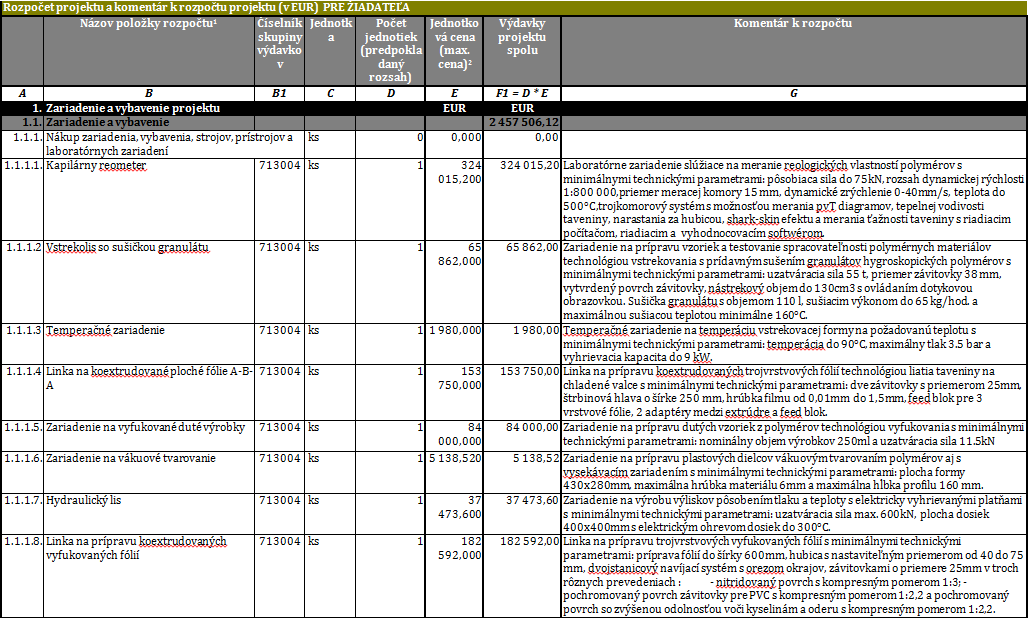 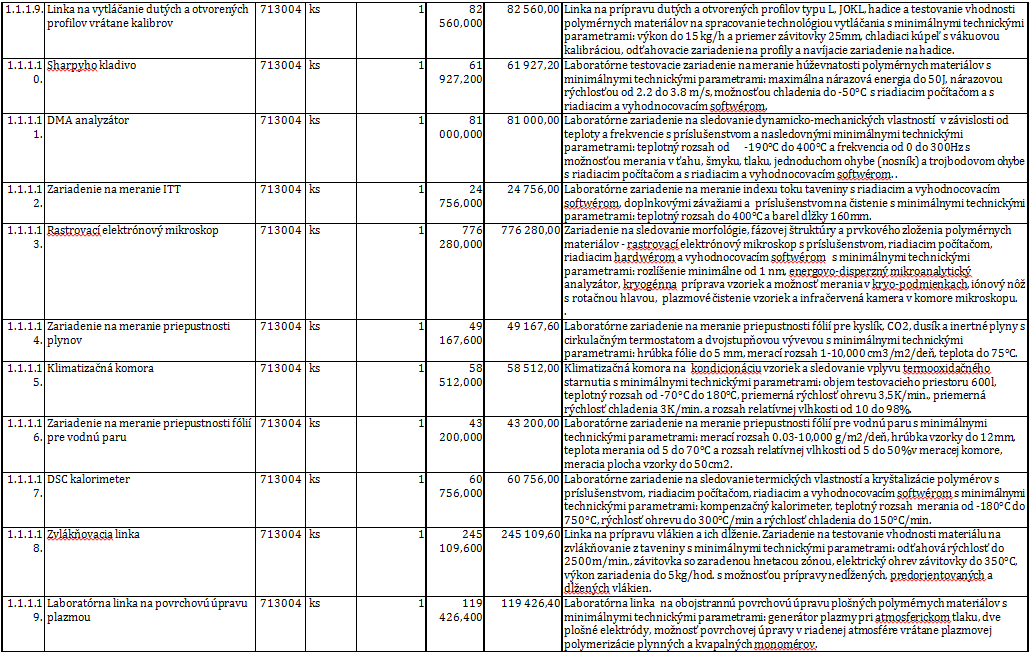 2/21/2012-VÚloha zrušenáV STU ukladá preveriť NZ s nájomcom Centrum výskumu rastlinnej výroby Piešťany špecifikovanú v bode 3) v súvislosti s pripravovaným projektom UVP.NZ s nájomcom Centrum výskumu rastlinnej výroby Piešťany, Bratislavská cesta, Piešťany. Prenájom nebytových priestorov na FCHPT, sklad S-119  o výmere 32 m2, archív č. 159 o výmere 14 m2, kancelária č. 1126 o výmere 12 m2, kancelária č. 1127 o výmere 12 m2, laboratórium č. 1128 o výmere 12 m2, laboratórium-kultivačná miestnosť č. 1129 o výmere 24 m2, laboratórium č. 1130 o výmere 36 m2, laboratórium  č. 1131 o výmere 36 m2 – všetko nová budova FCHPT. Cena nájmu 20 €/m2/rok za sklad a archív, 70 €/m2/rok za laboratória, 90€/m2/rok za kancelárie, spolu ročne 10 640 eur. Doba nájmu od 1.11.2012 do 30.9.2017. Nebytové priestory budú využívané pre činnosť organizačnej zložky Centra, Výskumného ústavu vinohradníckeho a vinárskeho, Bratislava. Návrh predkladá dekan fakulty,  ceny sú v súlade so Smernicou STU.    31.10.2012D. Faktor5/21/2012-VV STU odporúča zaobstarať sadu športového oblečenia s logom STU pre účely reprezentácie a ocenenia športovcov z rozpočtu Rady športu STU.31.10.2012M. Sokol6/21/2012-VV STU odporúča vykonať potrebné kroky k tomu, aby bola zvýraznená pozícia športu na STU na webovom sídle  STU.31.10.2012M .Peciar8/21/2012-VV STU ukladá navrhnúť športovcov na ocenenie ku dňu študentov.28.10.2012F. Horňák3/27/2011Navrhnúť reorganizáciu výskumného centra a projektového strediska a ich vzťah s fakultami.31.12.2012S. Biskupič,D.  Faktor2/15/2012-VV STU ukladá prepracovať návrh Metodického usmernenia pre postup predkladania návrhov na uzatvorenie nájomných zmlúv a povinnosti navrhovateľov počas trvania nájomného  vzťahu a pri jeho ukončení v spolupráci s ekonomickým, organizačno-právnym útvarom a útvarom hlavného kontrolóra.30.11.2012D. Faktor1/21/2012-VV STU ukladá preveriť detailne údaje v predloženej tabuľke Čerpanie rozpočtu dotácie STU k 30.09.2012 a odkomunikovať ich s jednotlivými fakultami.30.11.2012D. Faktor4/21/2012-VV STU ukladá Návrh Smernice na vydávanie edície monografií z PhD. dizertačných prác – opravená verzia po zapracovaní pripomienok znova predložiť na rokovanie V STU.  15.11.2012S. BiskupičRastrovací elektrónový mikroskop713004ks1776 280,00Zariadenie na sledovanie morfológie, fázovej štruktúry a prvkového zloženia polymérnych materiálov - rastrovací elektrónový mikroskop s príslušenstvom, riadiacim počítačom, riadiacim hardwérom a vyhodnocovacím softwérom   s minimálnymi technickými parametrami: rozlíšenie minimálne od 1 nm, energovo-disperzný mikroanalytický analyzátor, kryogénna  príprava vzoriek a možnosť merania v kryo-podmienkach, iónový nôž s rotačnou hlavou,  plazmové čistenie vzoriek a infračervená kamera v komore mikroskopu.        Názov podujatiaSMARTUNI Kick Off Meeting – 4TU InitiativeTermín podujatia 15. – 16.11. 2012Miesto podujatia Maďarsko, Budapešť, 
Budapest University of Technology and EconomicsOčakávané náklady spolu154,10 EUR Účastník cestyprof. Ing. Stanislav Biskupič, DrSc.Zdroj financovania:dotácia Názov podujatiaSMARTUNI Kick Off Meeting – 4TU InitiativeTermín podujatia 15. – 16.11. 2012Miesto podujatia Maďarsko, Budapešť, 
Budapest University of Technology and EconomicsOčakávané náklady spolu154,10 EUR Účastník cestyIng. Helena ĎurovčíkováZdroj financovania:dotácia November7.11.2012KR STU14:0012.11.2012PAS STU14:0021.11.2011V STU9:0026.11.2012AS STU14:0012:00 obed